Начальник лагеря                                                           Е.Н. РябоваЗаместитель начальника лагеря                                    В.И. МорозоваСОГЛАСОВАНОНачальник отдела по образованию,спорта и туризмаадминистрации Железнодорожного района г.Витебска_____________А.А.МихайловаДатаСодержаниеВремя проведенияМесто проведенияОтветственныеФ.И.О.ДЕНЬ первый: «Остров встреч!»«Здравствуй, лагерь»Девиз дня:«Здравствуй, лагерь!Здравствуй, друг!Здравствуй, яркий мир вокруг!»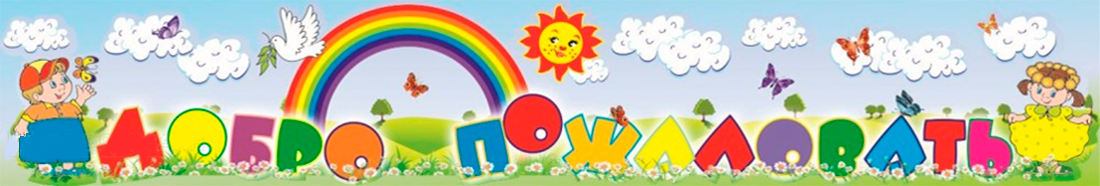 ДЕНЬ первый: «Остров встреч!»«Здравствуй, лагерь»Девиз дня:«Здравствуй, лагерь!Здравствуй, друг!Здравствуй, яркий мир вокруг!»ДЕНЬ первый: «Остров встреч!»«Здравствуй, лагерь»Девиз дня:«Здравствуй, лагерь!Здравствуй, друг!Здравствуй, яркий мир вокруг!»ДЕНЬ первый: «Остров встреч!»«Здравствуй, лагерь»Девиз дня:«Здравствуй, лагерь!Здравствуй, друг!Здравствуй, яркий мир вокруг!»ДЕНЬ первый: «Остров встреч!»«Здравствуй, лагерь»Девиз дня:«Здравствуй, лагерь!Здравствуй, друг!Здравствуй, яркий мир вокруг!»03.06.Общелагерный сбор.Информ-дайджест.7.30 – 8.00Стадион.Сушко Е.В.03.06.Утренняя зарядка. «Весёлые старты». 8.00 – 8.15Стадион.Комаровский Е.Р.03.06.Минутка здоровья «Осанка – основа красивой походки».8.30Фойе II этажа.Воспитатели 1,2 отряда.03.06.Торжественная линейка, посвященная открытию лагеря «Летние приключения».9.15Фойе II этажа.Сушко Е.В.Демьянова Т.В.Воспитатели 1,2 отряда.03.06.«Предвыборная компания» (Распределение обязанностей, выбор актива отряда, оформление отрядных уголков).9.45Игровые комнаты.Воспитатели 1,2 отряда.03.06.Игровая программа «Здравствуй, лето!».10.15Библиотека им. Ленина.Работники библиотеки.03.06.«Панорама» объединение по интересам.10.15Жесткова, 19.Филиал «Созвездие».Васильева Н.А.03.06.Спортивно-развлекательная программа «Лагерь, давай знакомиться!» (знакомство с территорией лагеря, его сотрудниками, знакомство с правилами поведения и законами лагеря).16.00Стадион.Воспитатели 1,2 отряда.03.06.«Ты + Я = одна семья». Игры на знакомство в отрядах на свежем воздухе.16.30Стадион.Воспитатели 1,2 отряда.ДЕНЬ второй: «Остров встреч!»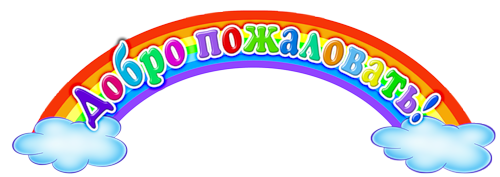  «Радужный фестиваль»Девиз дня:«Словно краски радугиРазные и яркие.Словно солнца лучикиОзорные, жаркие»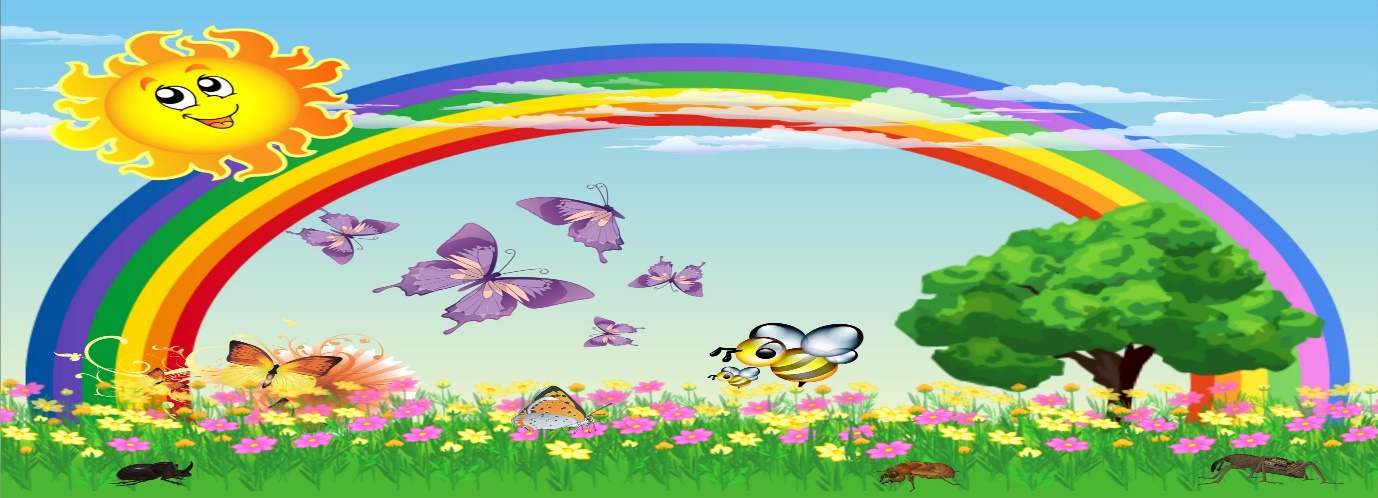 ДЕНЬ второй: «Остров встреч!» «Радужный фестиваль»Девиз дня:«Словно краски радугиРазные и яркие.Словно солнца лучикиОзорные, жаркие»ДЕНЬ второй: «Остров встреч!» «Радужный фестиваль»Девиз дня:«Словно краски радугиРазные и яркие.Словно солнца лучикиОзорные, жаркие»ДЕНЬ второй: «Остров встреч!» «Радужный фестиваль»Девиз дня:«Словно краски радугиРазные и яркие.Словно солнца лучикиОзорные, жаркие»ДЕНЬ второй: «Остров встреч!» «Радужный фестиваль»Девиз дня:«Словно краски радугиРазные и яркие.Словно солнца лучикиОзорные, жаркие»04.06Общелагерный сбор. Информ-дайджест.7.30 – 8.00Стадион.Воспитатели 1,2 отряда.04.06Утренняя зарядка «Здоровье в наших руках»8.15Стадион.Комаровский ЕР.04.06Минутка здоровья «Правильное питание».8.30Игровые комнаты.Воспитатели 1,2 отряда.04.06«Морской переполох» (выбор речевки, девиза, названия отряда, оформление наглядности).9.15 – 10.00Игровые комнаты.Воспитатели 1,2 отряда.04.06«Я рисую на асфальте…». Мои любимые сказочные герои.10.00 – 10.30Стадион.Воспитатели 1,2 отряда.Сушко Е.В.04.06Посещение развлекательного центра «ВООМ».11.00 – 12.00ТЦ «Беларусь».Воспитатели 1,2 отряда.Сушко Е.В.04.06Спортивный час «Зоо - эстафета»16.30Стадион.Комаровский Е.Р.04.06Игры на свежем воздухе.17.00Стадион.Воспитатели 1,2 отряда.ДЕНЬ третий: Остров «Родного края»«Край мой - Беларусь»Девиз дня:«Мы цябе кахаем, родная старонка.Чыстая і светлая, з водарам рамонкавым»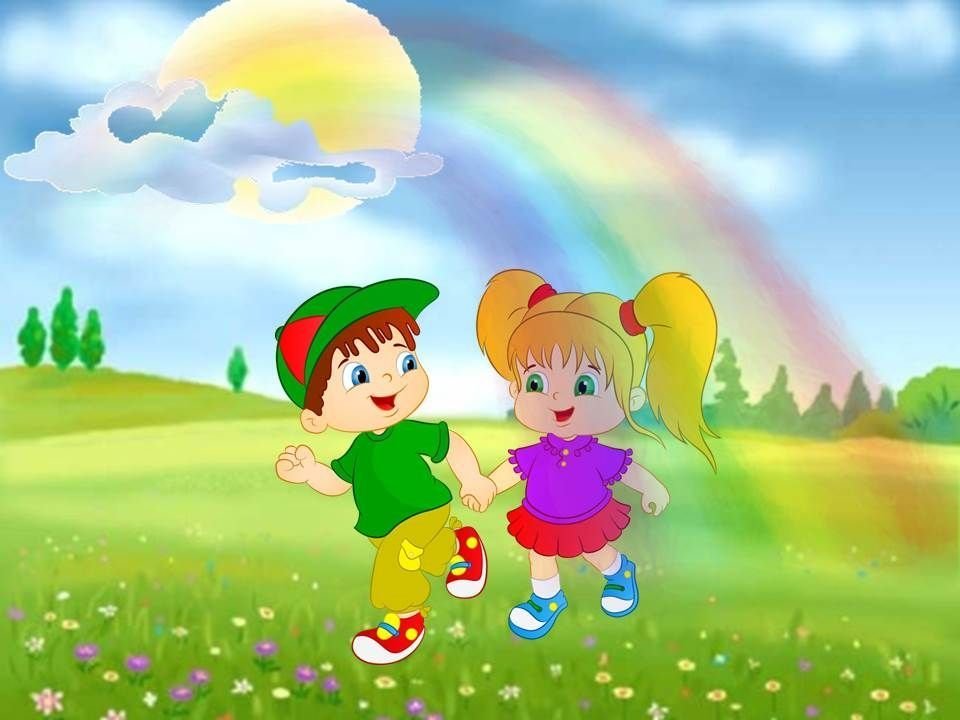 ДЕНЬ третий: Остров «Родного края»«Край мой - Беларусь»Девиз дня:«Мы цябе кахаем, родная старонка.Чыстая і светлая, з водарам рамонкавым»ДЕНЬ третий: Остров «Родного края»«Край мой - Беларусь»Девиз дня:«Мы цябе кахаем, родная старонка.Чыстая і светлая, з водарам рамонкавым»ДЕНЬ третий: Остров «Родного края»«Край мой - Беларусь»Девиз дня:«Мы цябе кахаем, родная старонка.Чыстая і светлая, з водарам рамонкавым»ДЕНЬ третий: Остров «Родного края»«Край мой - Беларусь»Девиз дня:«Мы цябе кахаем, родная старонка.Чыстая і светлая, з водарам рамонкавым»05.06Общелагерный сбор. Информ-дайджест.7.30 – 8.00Фойе 2 этажа.Воспитатели 1, 2 отряда.Увлекательная зарядка. «Раз, два, три…».8.15Стадион.Комаровский Е.Р.Минутка здоровья. «Витамины в моей тарелке».8.30Игровые комнаты.Воспитатели 1,2 отряда.Просмотр спектакля «Мой маленькi вялiлi дзядуля».10.15Жесткова, 19.Центр детского творчества «Созвездие.Васильева Н.А.Игровая программа «Летние приключения».10.15Библиотека им. Ленина.Работники библиотеки.Экскурсия «Боевой путь 18-го гвардейского истребительного авиационного полка».16.15Музейная комната школы.Спортивное развлечение «День бегуна».16.40Стадион.Комаровский Е.Р.Заочная экскурсия по городам Беларуси.17.00Игровые комнаты.Воспитатели 1,2 отряда.ДЕНЬ четвёртый: «Остров сказок». «День книги».Девиз дня:«Если хочешь много знать,нужно книгу прочитать».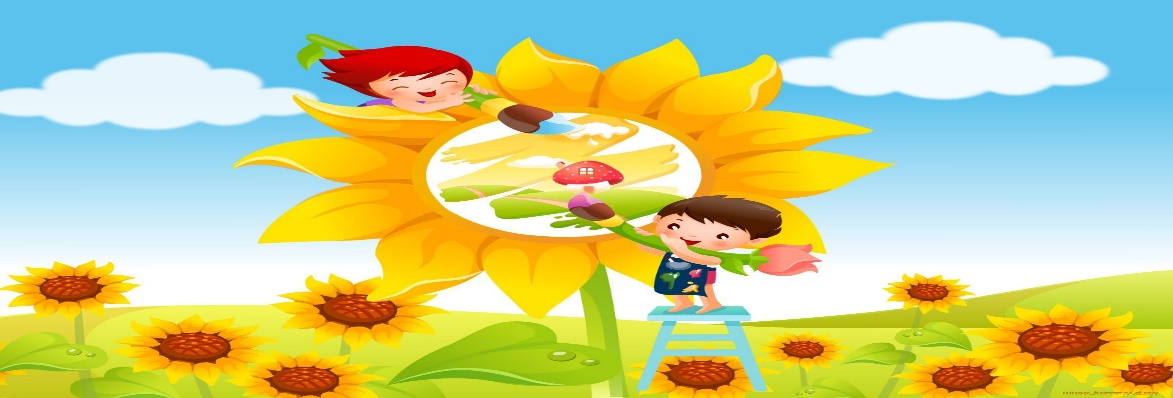 ДЕНЬ четвёртый: «Остров сказок». «День книги».Девиз дня:«Если хочешь много знать,нужно книгу прочитать».ДЕНЬ четвёртый: «Остров сказок». «День книги».Девиз дня:«Если хочешь много знать,нужно книгу прочитать».ДЕНЬ четвёртый: «Остров сказок». «День книги».Девиз дня:«Если хочешь много знать,нужно книгу прочитать».ДЕНЬ четвёртый: «Остров сказок». «День книги».Девиз дня:«Если хочешь много знать,нужно книгу прочитать».06.06Общелагерный сбор. Информ-дайджест.7.30 – 8.00Фойе II этажа.Воспитатели 1, 2 отряда.Минутки здоровья «Учимся одеваться по погоде».8.15Игровые комнаты.Сушко Е.В.Занимательная зарядка «Левой, левой раз, два, три..».8.30СтадионКомаровский Е.Р.«Ах, лето…» мультвикторина про лето.9.15Фойе 2 этажа.Сушко Е.В.Знакомство с гончарным искусством.10.00Центр народного творчества. Ленина, 35а.Воспитатели 1 отряда.Работники центра.Знакомства с техникой «Вырыванка».10.00Центр народного творчества. Ленина, 35аВоспитатели 2 отряда.Работники центра.Минутка знатоков. «Как книга к нам пришла».16.15Игровые комнаты.Воспитатели 1,2 отряда.Викторина «В гостя у сказки».16.30Игровые комнаты.Воспитатели 1,2 отряда.Подвижные игры «Мяч, скакалка, обруч, я - вместе весело всегда!».17.00Игровые комнаты.Воспитатели 1,2 отряда.ДЕНЬ пятый: «Остров фантазеров»«День творчества»Девиз дня:«Рисуем, играем, поём.Очень весело живём»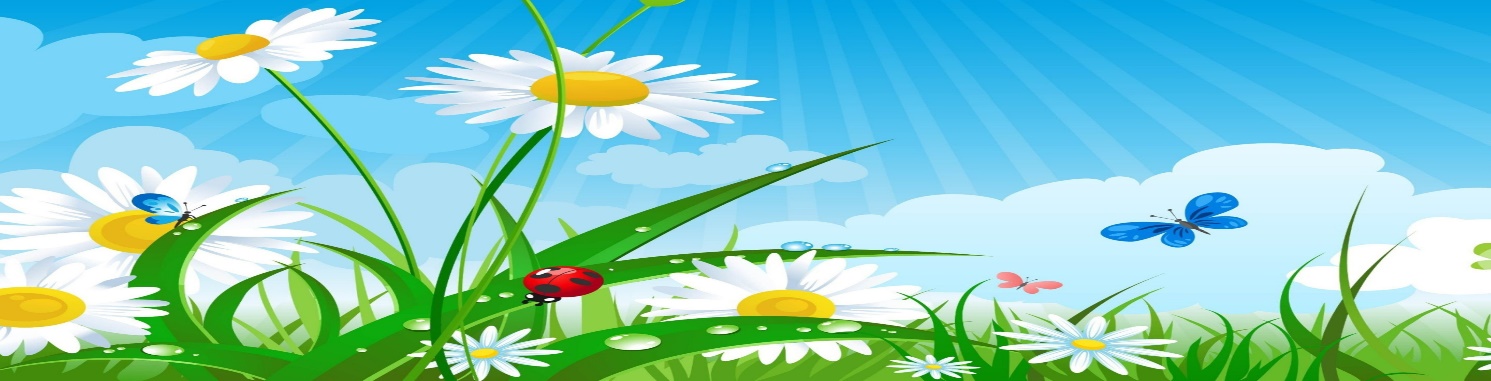 ДЕНЬ пятый: «Остров фантазеров»«День творчества»Девиз дня:«Рисуем, играем, поём.Очень весело живём»ДЕНЬ пятый: «Остров фантазеров»«День творчества»Девиз дня:«Рисуем, играем, поём.Очень весело живём»ДЕНЬ пятый: «Остров фантазеров»«День творчества»Девиз дня:«Рисуем, играем, поём.Очень весело живём»ДЕНЬ пятый: «Остров фантазеров»«День творчества»Девиз дня:«Рисуем, играем, поём.Очень весело живём»07.06Общелагерный сбор. Инофирм-дайджест.7.30 – 8.00Фойе II этажа.Воспитатели 1,2 отряда.Летняя зарядка. «Движение - наша жизнь».8.10Стадион.Комаровский Е.Р.Минутка здоровья. ««Минуты сэкономишь, а потерять можешь-  целую жизнь» - акция по  ПДД.8.35Фойе II этажа.Сушко Е.В.Cinema! Cinema! От тебя мы без ума (коллективный поход в «Дом Кино»).10.30«Дом кино».Сушко Е.В.Воспитатели 1,2 отряда.Конкурс рисунков «Красота живой природы».16.15Фойе 2этажа.Воспитатели 1,2 отряда.Спортландия: «На старт вызывается…!».17.00Стадион.Комаровский Е.Р.Сушко Е.В.ДЕНЬ шестой: «Остров Экологии»«День зеленой аптеки»Девиз дня:«Осторожен будь в пути,Чтоб дорогу перейти».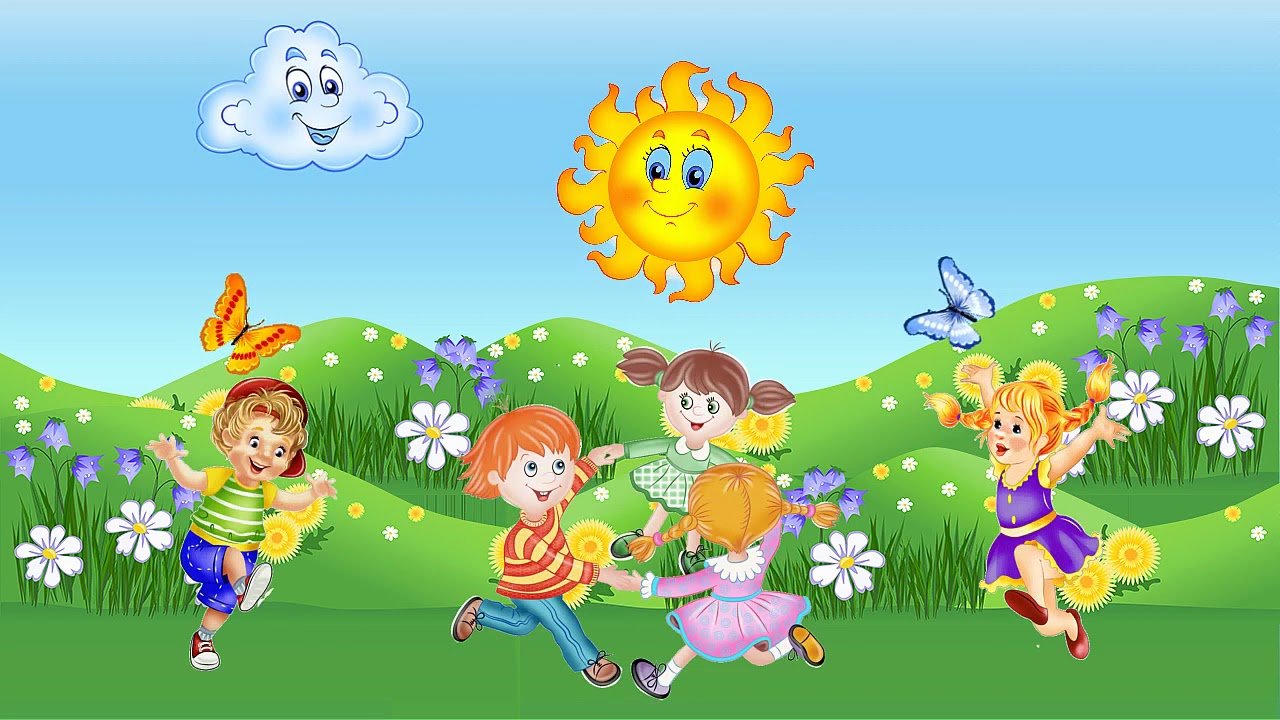 ДЕНЬ шестой: «Остров Экологии»«День зеленой аптеки»Девиз дня:«Осторожен будь в пути,Чтоб дорогу перейти».ДЕНЬ шестой: «Остров Экологии»«День зеленой аптеки»Девиз дня:«Осторожен будь в пути,Чтоб дорогу перейти».ДЕНЬ шестой: «Остров Экологии»«День зеленой аптеки»Девиз дня:«Осторожен будь в пути,Чтоб дорогу перейти».ДЕНЬ шестой: «Остров Экологии»«День зеленой аптеки»Девиз дня:«Осторожен будь в пути,Чтоб дорогу перейти».ДЕНЬ шестой: «Остров Экологии»«День зеленой аптеки»Девиз дня:«Осторожен будь в пути,Чтоб дорогу перейти».10.0610.06Общелагерный сбор. Информ-дайджест.7.30 – 8.00Игровые комнаты.Воспитатели 1,2 отряда.10.0610.06Занимательная зарядка «Движо_ОК».8.00Стадион.Комаровский Е. Р.10.0610.06Минутка здоровья «Друзья Мойдодыра».8.30 – 9.00Фойе 2 этажа.Сушко Е.В.10.0610.06Конкур рисунков «Бериги природу нашу».9.00 – 9.40Игровые комнаты.Воспитатели 1,2 отряда.10.0610.06«Фольк Арт» занятия по интересам.10.15.Жесткова, 19.Центр детского творчества «Созвездие.Курневич Н.В, воспитатели 1 отряда.10.0610.06Мастер – класс «Мастерим мы сами».10.15.Библиотека имени Ленина.Работники библиотеки.10.0610.06Просмотр тематических фильмов по экологии.16.15.Игровые комнаты.Воспитатели 1,2 отряда.10.0610.06Подвижные игры на свежем воздухе.17.00Стадион.Воспитатели 1,2 отряда.ДЕНЬ седьмой: «Остров патриотов».«Юный краевед».Девиз дня:«Спасатель там, где есть беда,Придёт на помощь он всегда».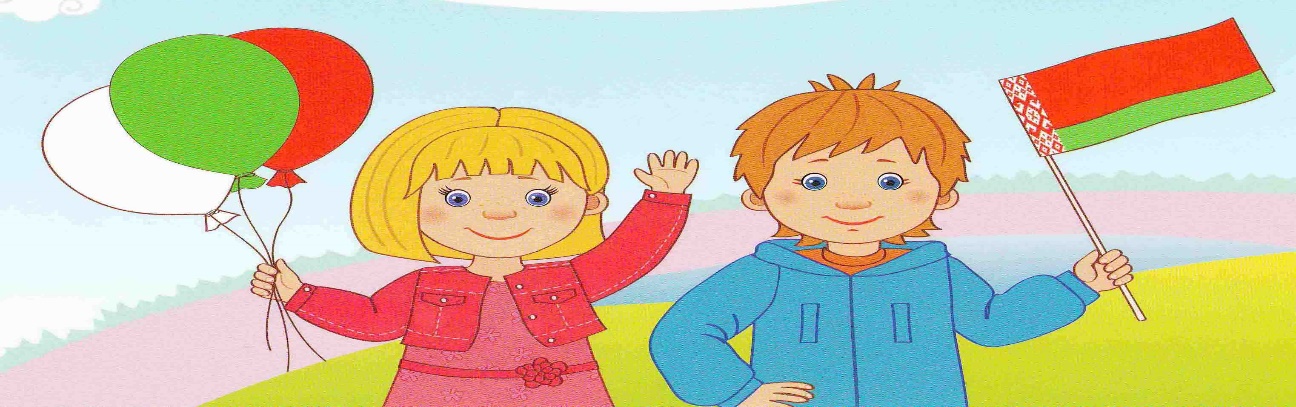 ДЕНЬ седьмой: «Остров патриотов».«Юный краевед».Девиз дня:«Спасатель там, где есть беда,Придёт на помощь он всегда».ДЕНЬ седьмой: «Остров патриотов».«Юный краевед».Девиз дня:«Спасатель там, где есть беда,Придёт на помощь он всегда».ДЕНЬ седьмой: «Остров патриотов».«Юный краевед».Девиз дня:«Спасатель там, где есть беда,Придёт на помощь он всегда».ДЕНЬ седьмой: «Остров патриотов».«Юный краевед».Девиз дня:«Спасатель там, где есть беда,Придёт на помощь он всегда».ДЕНЬ седьмой: «Остров патриотов».«Юный краевед».Девиз дня:«Спасатель там, где есть беда,Придёт на помощь он всегда».11.0611.06Общелагерный сбор. Информ-дайджест.Стадион.Воспитатели 1,2 отряда.Подвижная зарядка «Движение - жизнь».Фойе 2 этажа.Комаровский Е.Р.Минутка здоровья. «Берегите глаза».Фойе 2 этажа.Сушко Е.В.Фотовыставка “Природа родного края”.Фойе 2 этажа.Воспитатели 1,2 отряда.Знакомство с гончарным искусством.10.00Центр народного творчества. Ленина, 35а.Работники центра.Знакомства с техникой «Вырыванка».10.00Центр народного творчества. Ленина, 35аРаботники центра.Интеллектуально-конкурсная программа «Кладовая природы».Конкурс рисунков «Мой родны кут».16.15Игровые комнаты.Воспитатели 1,2 отряда.Игры на свежем воздухе.17.15Стадион.Воспитатели 1,2 отряда.ДЕНЬ восьмой: «Остров Олимпийский».«День спортивных испытаний».Девиз дня:«Со спортом дружить –здоровым быть».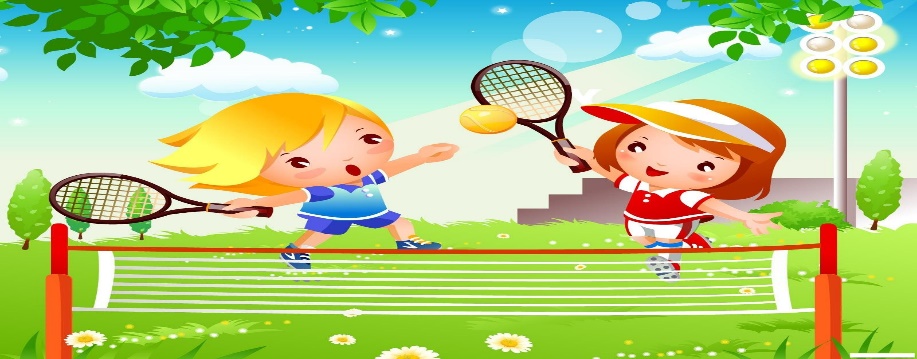 ДЕНЬ восьмой: «Остров Олимпийский».«День спортивных испытаний».Девиз дня:«Со спортом дружить –здоровым быть».ДЕНЬ восьмой: «Остров Олимпийский».«День спортивных испытаний».Девиз дня:«Со спортом дружить –здоровым быть».ДЕНЬ восьмой: «Остров Олимпийский».«День спортивных испытаний».Девиз дня:«Со спортом дружить –здоровым быть».ДЕНЬ восьмой: «Остров Олимпийский».«День спортивных испытаний».Девиз дня:«Со спортом дружить –здоровым быть».ДЕНЬ восьмой: «Остров Олимпийский».«День спортивных испытаний».Девиз дня:«Со спортом дружить –здоровым быть».12.0612.06Общелагерный сбор. Информ-дайджест.7.30 – 8.00Стадион.Воспиттели 1,2 класса.Минутка спорта «Двигайся больше – проживешь дольше».8.00Стадион.Камаровский Е.Р.Минутка здоровья «Осанка».8.30 Игровые комнаты.Воспитатели 1,2 класса.Спортивный праздник «Малые олимпийские игры».9.15Стадион.Камаровский Е.Р.Воспитатели 1,2 класса.Объединение по интересам«Панорама».10.15Жесткова, 19.Центр детского творчества «Созвездие.Васильева Н.А.Мастер – класс «Наши руки не для скуки».10.15Библиотека имени Ленина.Работники библиотеки.Спортивно-игровая программа «Форд бояр».16.15Стадион.Камаровский Е.Р.Конкурс рисунков «Символы олимпийских игр».17.00Игровые комнаты.Воспитатели 1,2 отрядов.ДЕНЬ девятый: «Остров здоровья».«На пути к здоровью»Девиз дня:«Если хочешь быть здоровым, спортом занимайся.Позабудь про докторов, активно закаляйся».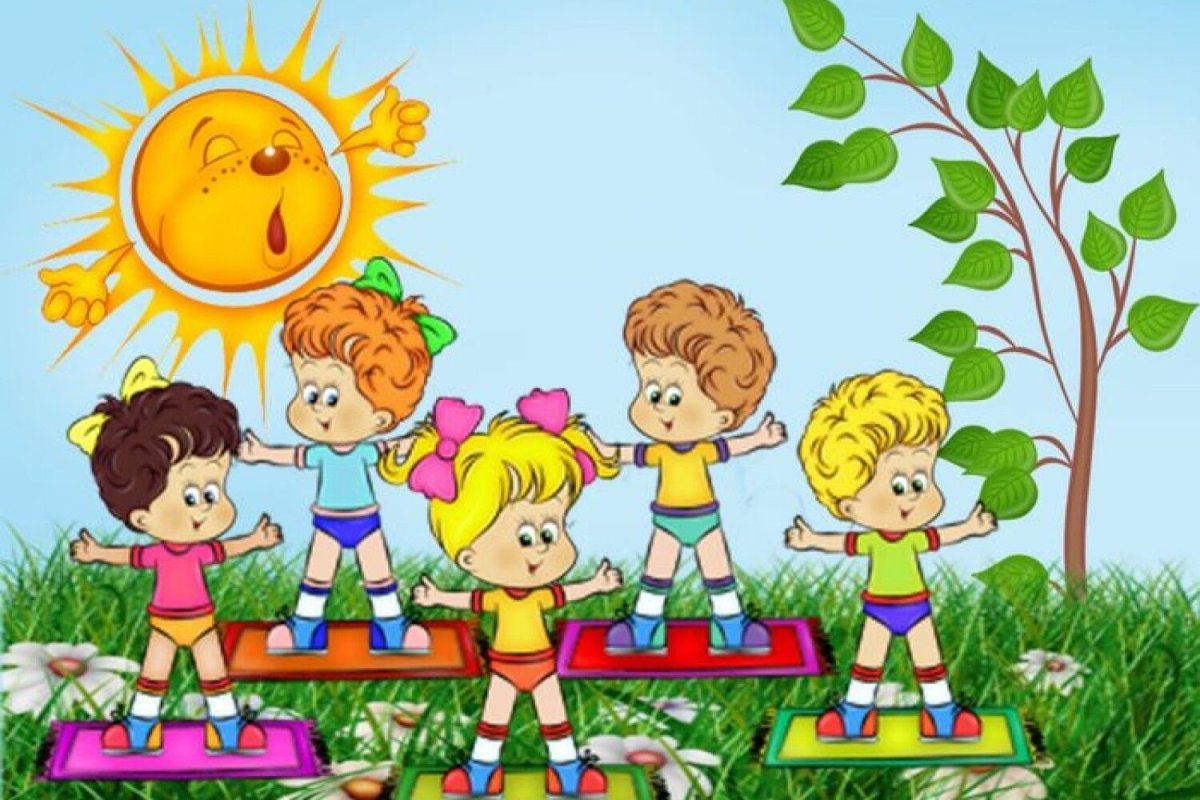 ДЕНЬ девятый: «Остров здоровья».«На пути к здоровью»Девиз дня:«Если хочешь быть здоровым, спортом занимайся.Позабудь про докторов, активно закаляйся».ДЕНЬ девятый: «Остров здоровья».«На пути к здоровью»Девиз дня:«Если хочешь быть здоровым, спортом занимайся.Позабудь про докторов, активно закаляйся».ДЕНЬ девятый: «Остров здоровья».«На пути к здоровью»Девиз дня:«Если хочешь быть здоровым, спортом занимайся.Позабудь про докторов, активно закаляйся».ДЕНЬ девятый: «Остров здоровья».«На пути к здоровью»Девиз дня:«Если хочешь быть здоровым, спортом занимайся.Позабудь про докторов, активно закаляйся».ДЕНЬ девятый: «Остров здоровья».«На пути к здоровью»Девиз дня:«Если хочешь быть здоровым, спортом занимайся.Позабудь про докторов, активно закаляйся».13.0613.06Обще лагерный сбор. Информ-дайджест.7.30 – 8.00Игровые комнаты.Воспитатели 1,2 отряда.Забавная зарядка «Крепок телом – богат и делом ».8.00Стадион.Камаровский Е.Р.Минутка здоровья.  «С бодрым утром!».8.15Игровые комнаты.Сушко Е.В.Игра-путешествие «Быть здоровым - здорово».9.15Фойе 2 этажа.Воспитатели 1,2 отряда.Мастер – класс «Изготовление куклы-Веселушки».11.00Задвинье. «Золотое кольцо».Воспитатели 1,2 отряда.Мастер – класс «Книги – наши друзья».11.00Библиотека имени Я. Мавра.Работники библиотеки.Спортивное развлечение «Вместе весело играть».16.15Стадион.Викторина «Здоровье - это».17.00Игровые комнаты.Воспитатели 1,2 отряда.ДЕНЬ десятый: «Остров экономии».«Секреты экономии».Девиз дня:«Людям всем оно дано, чтобы свет был и тепло.Нужно всем его беречь, экономить, зря не жечь».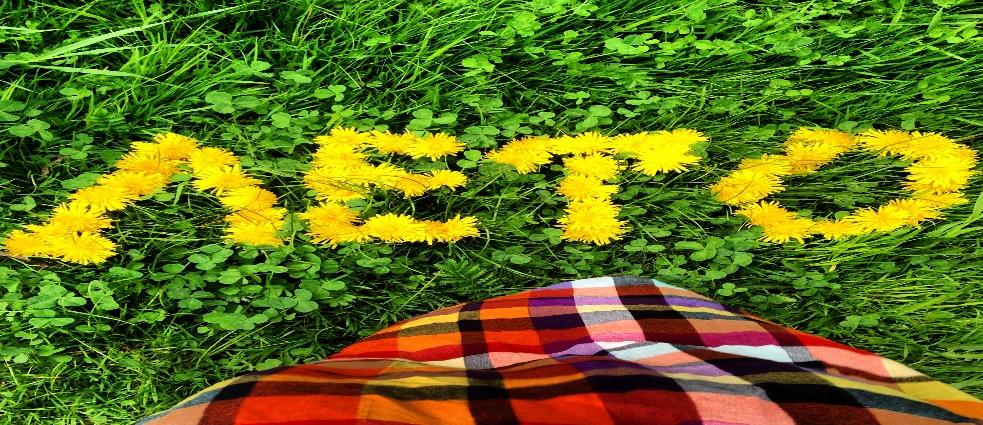 ДЕНЬ десятый: «Остров экономии».«Секреты экономии».Девиз дня:«Людям всем оно дано, чтобы свет был и тепло.Нужно всем его беречь, экономить, зря не жечь».ДЕНЬ десятый: «Остров экономии».«Секреты экономии».Девиз дня:«Людям всем оно дано, чтобы свет был и тепло.Нужно всем его беречь, экономить, зря не жечь».ДЕНЬ десятый: «Остров экономии».«Секреты экономии».Девиз дня:«Людям всем оно дано, чтобы свет был и тепло.Нужно всем его беречь, экономить, зря не жечь».ДЕНЬ десятый: «Остров экономии».«Секреты экономии».Девиз дня:«Людям всем оно дано, чтобы свет был и тепло.Нужно всем его беречь, экономить, зря не жечь».ДЕНЬ десятый: «Остров экономии».«Секреты экономии».Девиз дня:«Людям всем оно дано, чтобы свет был и тепло.Нужно всем его беречь, экономить, зря не жечь».14.0614.06Обще лагерный сбор. Информ-дайджест.7.30 – 8.00Стадион.Воспитатели 1,2 отряда.Зарядка «Зарядись энергией».8.00Стадион.Камаровский Е.Р.Минутка здоровья. Минутка здоровья «Чистим зубы».8.15Игровые комнаты.Сушко Е.В.Викторина «Азбука Берегоши».8.30Игровые комнаты.Воспитатели 1,2 отряда.Сушко Е.В.Cinema! Cinema! От тебя мы без ума (коллективный поход в «Дом Кино»).10.30«Дом кино».Воспитатели 1,2 отряда.Сушко Е.В.Квест – игра «Природа наш огромный дом».16.15Игровые комнаты.Воспитатели 1,2 отряда.Сушко Е.В.Беседа «Что значит экономить…».17.00Игровые комнаты.Воспитатели 1,2 отряда.Игры на свежем воздухе.17.30Стадион.Воспитатели 1,2 отряда.ДЕНЬ одиннадцатый: «Остров Лесных тропинок»«Красота живой природы»Девиз дня:«Как красиво всё вокруг,Природа – ты наш лучший друг!»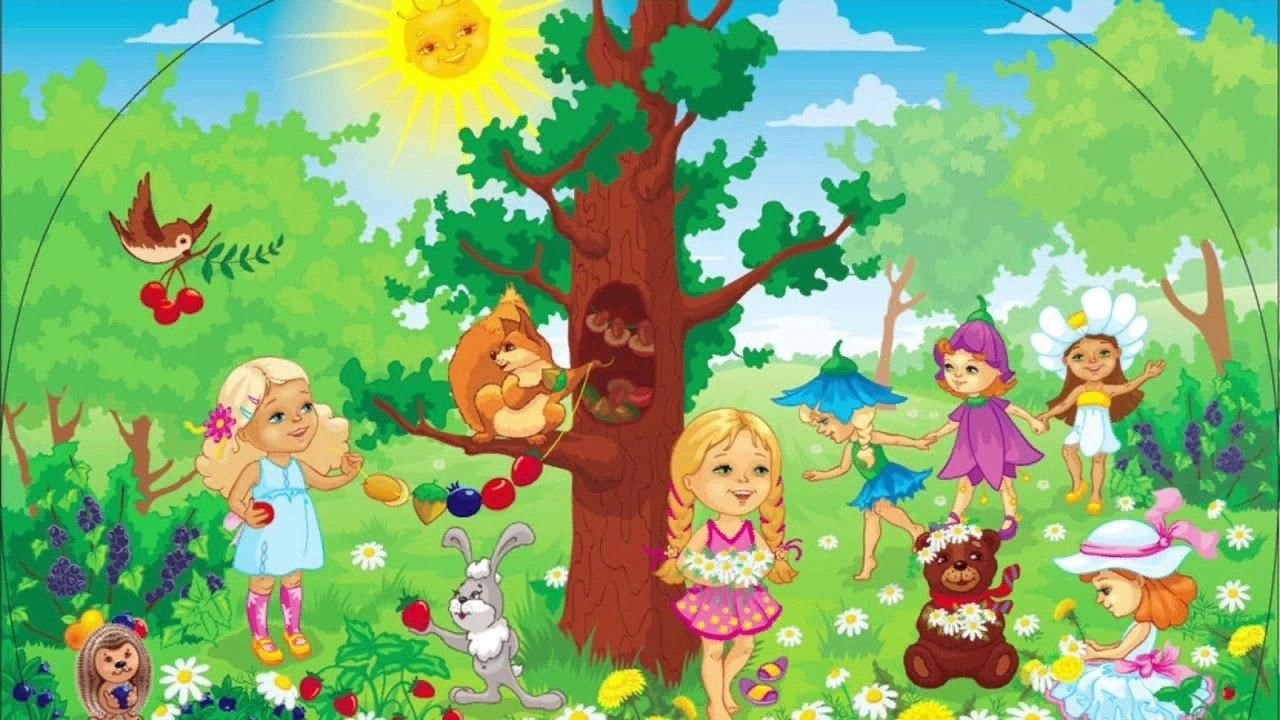 ДЕНЬ одиннадцатый: «Остров Лесных тропинок»«Красота живой природы»Девиз дня:«Как красиво всё вокруг,Природа – ты наш лучший друг!»ДЕНЬ одиннадцатый: «Остров Лесных тропинок»«Красота живой природы»Девиз дня:«Как красиво всё вокруг,Природа – ты наш лучший друг!»ДЕНЬ одиннадцатый: «Остров Лесных тропинок»«Красота живой природы»Девиз дня:«Как красиво всё вокруг,Природа – ты наш лучший друг!»ДЕНЬ одиннадцатый: «Остров Лесных тропинок»«Красота живой природы»Девиз дня:«Как красиво всё вокруг,Природа – ты наш лучший друг!»ДЕНЬ одиннадцатый: «Остров Лесных тропинок»«Красота живой природы»Девиз дня:«Как красиво всё вокруг,Природа – ты наш лучший друг!»17.0417.04Общелагерный сбор. Информ-дайджест.7.30 – 8.00Игровые комнаты.Воспитатели 1,2 отряда.Зарядка – «Кто любит спорт, тот здоров и бодр».8.00 – 8.15Фойе.Комаровский Е.Р.Минутка здоровья «Закаливание воздухом».8.15 – 8.45Игровые комнаты.Сушко Е.В.Воспитатели 1,2 отряда.Конкурсная программа «Знатоки природы».8.45. – 9.30Игровые комнаты.Воспитатели 1,2 отряда.«Фольк Арт» занятия по интересам.10.15Жесткова, 19.Центр детского творчества «Созвездие.Работники центра.Игровая программа «Любовь и семья».10.15Задвинье. «Золотое кольцо».Воспитатели 1,2 отряда.Работники центра.Заочная экскурсия по заповедным местам Беларуси.16.15Игровые комнаты.Воспитатели 1,2 отряда.Подвижные игры на свежем воздухе.17.00Стадион.Воспитатели 1,2 отряда.ДЕНЬ двенадцатый: «Остров Чудес».«Морская радуга».Девиз дня:«Мы живём морским союзом,Крепче троса наши узы,Друг не бросит никогда,Будет верен он всегда».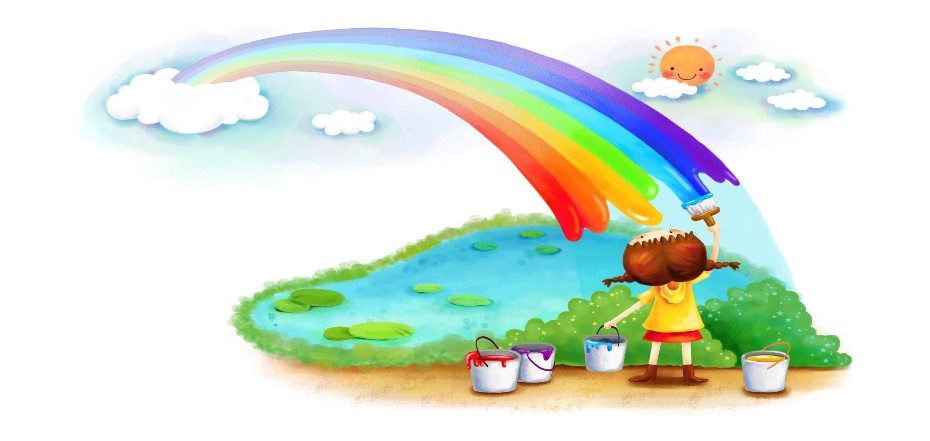 ДЕНЬ двенадцатый: «Остров Чудес».«Морская радуга».Девиз дня:«Мы живём морским союзом,Крепче троса наши узы,Друг не бросит никогда,Будет верен он всегда».ДЕНЬ двенадцатый: «Остров Чудес».«Морская радуга».Девиз дня:«Мы живём морским союзом,Крепче троса наши узы,Друг не бросит никогда,Будет верен он всегда».ДЕНЬ двенадцатый: «Остров Чудес».«Морская радуга».Девиз дня:«Мы живём морским союзом,Крепче троса наши узы,Друг не бросит никогда,Будет верен он всегда».ДЕНЬ двенадцатый: «Остров Чудес».«Морская радуга».Девиз дня:«Мы живём морским союзом,Крепче троса наши узы,Друг не бросит никогда,Будет верен он всегда».ДЕНЬ двенадцатый: «Остров Чудес».«Морская радуга».Девиз дня:«Мы живём морским союзом,Крепче троса наши узы,Друг не бросит никогда,Будет верен он всегда».18.06.18.06.Общелагерный сбор. Информ-дайджест.7.30 – 8.00Стадион.Воспитатели 1, 2 отряда.Спортивная зарядка «Быстрого и ловкого болезнь не догонит!».8.00 – 8.15Игровые комнаты.Комаровский Е.Р.Минутка здоровья «Солнечные ванны».8.15 – 8.45Игровые комнаты.Сушко Е.В.Конкур рисунков «Мир, в котором я живу».8.45. – 9.30Игровые комнаты.Воспитатели 1, 2 отряда.Знакомство с гончарным искусством.10.00Центр народного творчества. Ленина, 35а.Воспитатели 1 отряда.Работники центра.Знакомства с техникой «Вырыванка».10.00Центр народного творчества. Ленина, 35аВоспитатели 2 отряда.Работники центра.Игра по станциям «Быстрый, меткий, ловкий».16.15Стадион. Воспитатели 1, 2 отряда.Игры на свежем воздухе.17.00Стадион.Воспитатели 1, 2 отряда.ДЕНЬ тринадцатый: «Остров экологии».«Юный эколог».Девиз дня:«Помогать природе нужно.Вместе - весело и дружно»…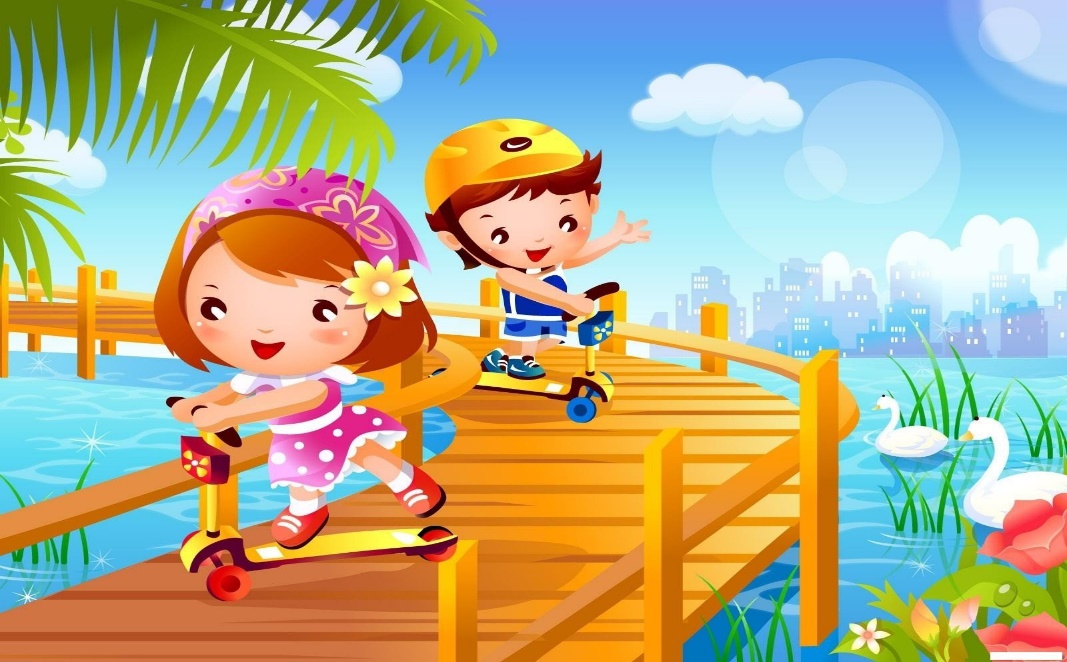 ДЕНЬ тринадцатый: «Остров экологии».«Юный эколог».Девиз дня:«Помогать природе нужно.Вместе - весело и дружно»…ДЕНЬ тринадцатый: «Остров экологии».«Юный эколог».Девиз дня:«Помогать природе нужно.Вместе - весело и дружно»…ДЕНЬ тринадцатый: «Остров экологии».«Юный эколог».Девиз дня:«Помогать природе нужно.Вместе - весело и дружно»…ДЕНЬ тринадцатый: «Остров экологии».«Юный эколог».Девиз дня:«Помогать природе нужно.Вместе - весело и дружно»…ДЕНЬ тринадцатый: «Остров экологии».«Юный эколог».Девиз дня:«Помогать природе нужно.Вместе - весело и дружно»…17.0019.06.19.06.Общелагерный сбор. Информ-дайджест.7.30 – 8.00Игровые комнаты.Утренняя зарядка. «День быстроты» (подвижные игры на развитие быстроты).8.00 – 8.15Стадион.Комаровский Е.Р.Минутка здоровья «Водные процедуры».8.15 – 8.45Игровые комнаты.Сушко Е.В.Конкурс рисунков «Экология глазами детей».8.45. – 9.30Игровые комнаты.Воспитатели 1, 2 отряда.Экскурсия «Безопасность нашей Родины».10.00ул. Фрунзе, 41б.Просмотр мультфильмов про экологию.16.15Игровые комнаты.Воспитатели 1, 2 отряда.Игры на свежем воздухе.17.00стадионВоспитатели 1, 2 отряда.ДЕНЬ четырнадцатый: «Остров Детства».«Сказочная радуга».Девиз дня:«Сказка – ложь, да в ней намёк.Добрым молодцам урок».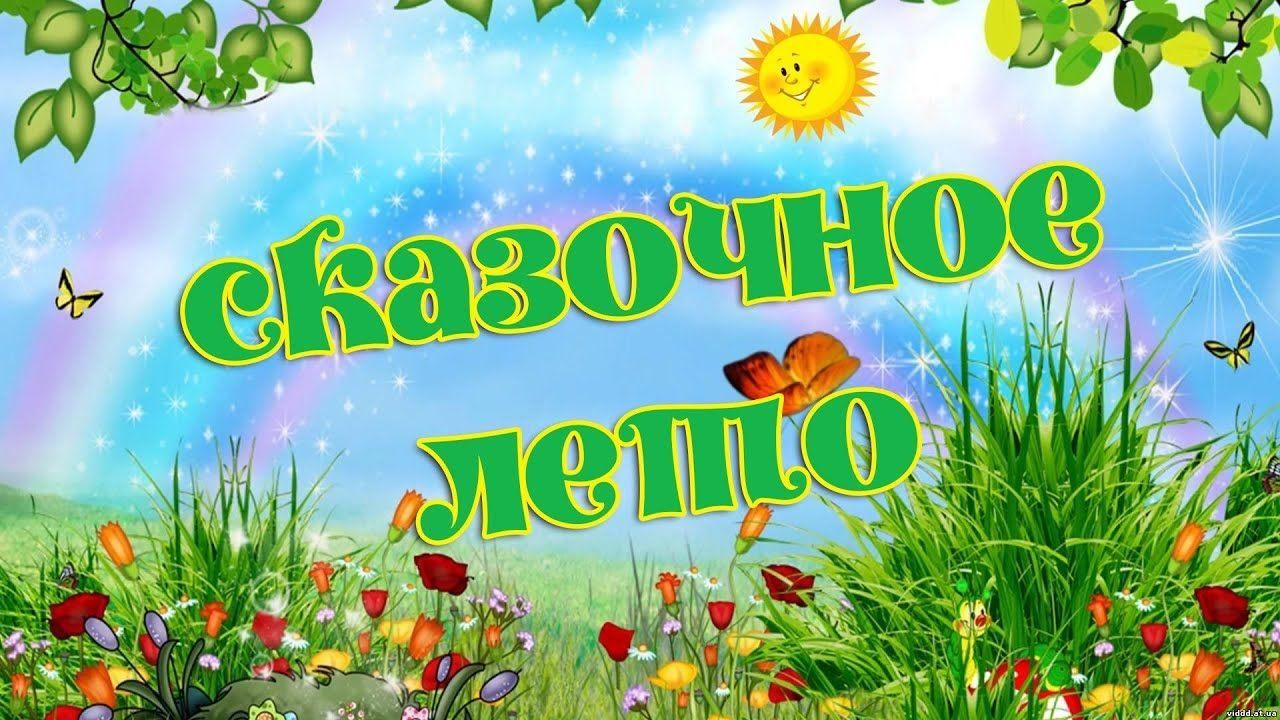 ДЕНЬ четырнадцатый: «Остров Детства».«Сказочная радуга».Девиз дня:«Сказка – ложь, да в ней намёк.Добрым молодцам урок».ДЕНЬ четырнадцатый: «Остров Детства».«Сказочная радуга».Девиз дня:«Сказка – ложь, да в ней намёк.Добрым молодцам урок».ДЕНЬ четырнадцатый: «Остров Детства».«Сказочная радуга».Девиз дня:«Сказка – ложь, да в ней намёк.Добрым молодцам урок».ДЕНЬ четырнадцатый: «Остров Детства».«Сказочная радуга».Девиз дня:«Сказка – ложь, да в ней намёк.Добрым молодцам урок».ДЕНЬ четырнадцатый: «Остров Детства».«Сказочная радуга».Девиз дня:«Сказка – ложь, да в ней намёк.Добрым молодцам урок».20.06.20.06.Общелагерный сбор. Информ-дайджест.7.30 – 8.00Игровые комнаты.Воспитатели 1, 2 отряда.Утренняя зарядка «Здоровому все здорово».8.00 – 8.15Стадион.Комаровский Е.Р.Минутка здоровья «Гигиена тела».8.15 – 8.45Игровые комнаты.Сушко Е.В.Викторина «В гостях у сказки».8.45. – 9.30Игровые комнаты.Воспитатели 1,2 отряда.Объединение по интересам«Панорама».10.00Жесткова, 19.Центр детского творчества «Созвездие.Васильева Н.А.Игровая программа «Любовь и семья».10.15Задвинье. «Золотое кольцо».Воспитатели 1,2 отряда.Работники центра.История мыльного пузыря. 16.15Стадион.Воспитатели 1,2 отряда.Конкурс «Самый большой мыльный пузырь».17.00Стадион.Воспитатели 1,2 отряда.ДЕНЬ пятнадцатый: «Остров Опасности».«Путешествие в страну безопасности».Девиз дня:«Осторожен будь всегдаНе случилась, чтоб беда».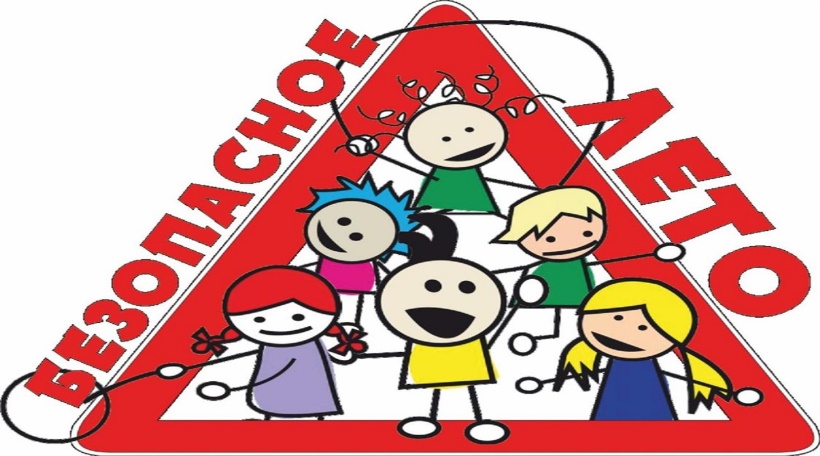 ДЕНЬ пятнадцатый: «Остров Опасности».«Путешествие в страну безопасности».Девиз дня:«Осторожен будь всегдаНе случилась, чтоб беда».ДЕНЬ пятнадцатый: «Остров Опасности».«Путешествие в страну безопасности».Девиз дня:«Осторожен будь всегдаНе случилась, чтоб беда».ДЕНЬ пятнадцатый: «Остров Опасности».«Путешествие в страну безопасности».Девиз дня:«Осторожен будь всегдаНе случилась, чтоб беда».ДЕНЬ пятнадцатый: «Остров Опасности».«Путешествие в страну безопасности».Девиз дня:«Осторожен будь всегдаНе случилась, чтоб беда».ДЕНЬ пятнадцатый: «Остров Опасности».«Путешествие в страну безопасности».Девиз дня:«Осторожен будь всегдаНе случилась, чтоб беда».21.0621.06Общелагерный сбор. Информ-дайджест.7.30 – 8.00Стадион.Воспитатели 1, 2 отряда.Зарядка. «О спорт, ты мир!».8.00 – 8.15Стадион.Комаровский Е.Р.Минутка здоровья «Хорошее настроение».8.15 – 8.45Игровые комнаты.Сушко Е.В.Мультассорти «Школа безопасности».8.45. – 9.30Игровые комнаты.Воспитатели 1,2 отряда.Мастер – класс «Изготовление куклы-Веселушки».10.15Задвинье. «Золотое кольцо».Работники центра.Мастер – класс «Книги – наши друзья».10.15Библиотека имени Я. Мавра.Воспитатели 1,2 отряда.Работники библиотеки.Конкурс рисунков «Безопасные каникулы».16.15Стадион.Воспитатели 1,2 отряда.Подвижные игры на свежем воздухе.17.00Стадион.Воспитатели 1,2 отряда.ДЕНЬ шестнадцатый: «Остров Памяти».«День памяти и скорби».Девиз дня:«Подвиги солдат в памяти нашей».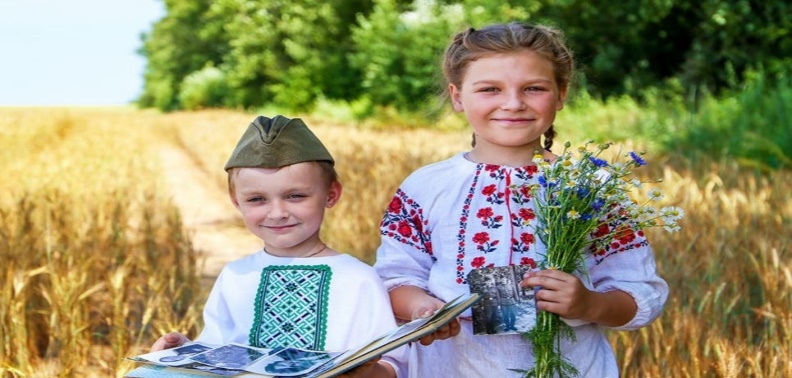 ДЕНЬ шестнадцатый: «Остров Памяти».«День памяти и скорби».Девиз дня:«Подвиги солдат в памяти нашей».ДЕНЬ шестнадцатый: «Остров Памяти».«День памяти и скорби».Девиз дня:«Подвиги солдат в памяти нашей».ДЕНЬ шестнадцатый: «Остров Памяти».«День памяти и скорби».Девиз дня:«Подвиги солдат в памяти нашей».ДЕНЬ шестнадцатый: «Остров Памяти».«День памяти и скорби».Девиз дня:«Подвиги солдат в памяти нашей».24.06Общелагерный сбор. Информ-дайджест.7.30 – 8.00Игровые комнаты.Воспитатели 1, 2 отряда.Зарядка. «Кто ловко бьет по мячу, тому все по плечу».8.00 – 8.15Стадион.Комаровский Е.Р.Минутка здоровья «Вредные привычки».8.15 – 8.45Игровые комнаты.Сушко Е.В.,Воспитатели 1, 2 отряда.Акция «Красная гвоздика».Площадь ПобедыСушко Е.В.,воспитатели1, 2отряда.Экскурсия «История железной дороги».10.15г. Витебск, ул. Некрасова, 2А/46Работники музея.«Фольк Арт» занятия по интересам.10.15Жесткова, 19.Центр детского творчества «Созвездие.Работники центра.Конкурс рисунков  «Мы мечтою о мире живем».16.15Игровые комнаты.Воспитатели 1, 2 отряда.Заочная экскурсия «По местам славы Беларуси».17.00Игровые комнаты.Воспитатели 1, 2 отряда.ДЕНЬ семнадцатый: «Остров Праздника». «День именинника».Девиз дня:«Именины – это здорово,Именины – это класс.Сегодня нашим именинникамПоздравления от нас».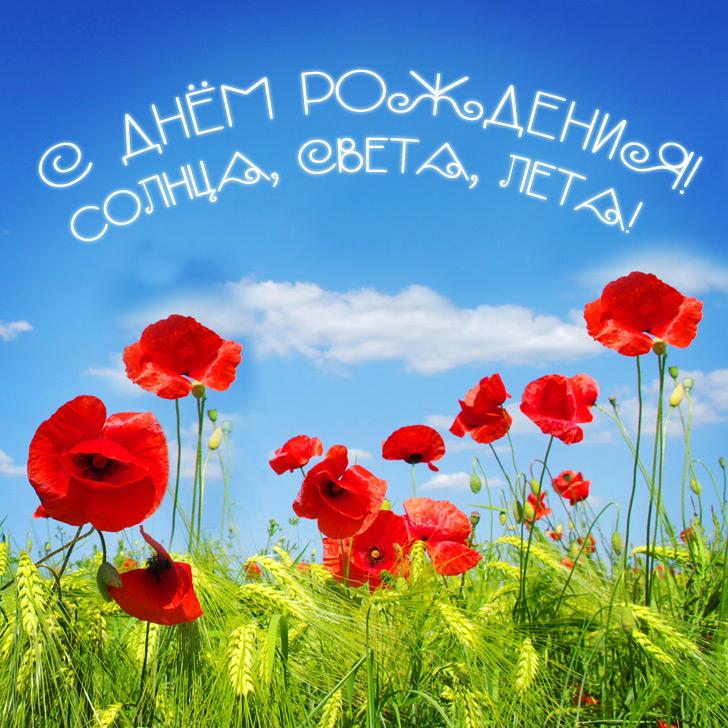 ДЕНЬ семнадцатый: «Остров Праздника». «День именинника».Девиз дня:«Именины – это здорово,Именины – это класс.Сегодня нашим именинникамПоздравления от нас».ДЕНЬ семнадцатый: «Остров Праздника». «День именинника».Девиз дня:«Именины – это здорово,Именины – это класс.Сегодня нашим именинникамПоздравления от нас».ДЕНЬ семнадцатый: «Остров Праздника». «День именинника».Девиз дня:«Именины – это здорово,Именины – это класс.Сегодня нашим именинникамПоздравления от нас».ДЕНЬ семнадцатый: «Остров Праздника». «День именинника».Девиз дня:«Именины – это здорово,Именины – это класс.Сегодня нашим именинникамПоздравления от нас».25.06Общелагерный сбор. Информ-дайджест.7.30 – 8.00Игровые комнаты.Воспитатели 1, 2 отряда.Зарядка. «Кто спортом занимается, тот силы набирается».8.00 – 8.15Стадион.Комаровский Е.Р.«Музыкальная открытка».8.15 – 8.45Фойе 2 этажа.Воспитатели 1, 2 отряда.Коллаж «Поздравляем».8.45. – 9.30Игровые комнаты.Воспитатели 1, 2 отряда.Выставка “Природа родного края”10.15Краеведческий музей, ул. Ленина, 26Сушко Е.В.,воспитатели 1 и 2 отряда.Этнографика.10.15Краеведческий музей, ул. Ленина, 26Сушко Е.В.,воспитатели 1 и 2 отряда.Игры на свежем воздухе.17.00Стадион.Воспитатели 1, 2 отряда.ДЕНЬ восемнадцатый: «Остров Прощания».«Дружба – это здорово».Девиз дня:«Дружба нам нужна всегда.«Я без друга никуда».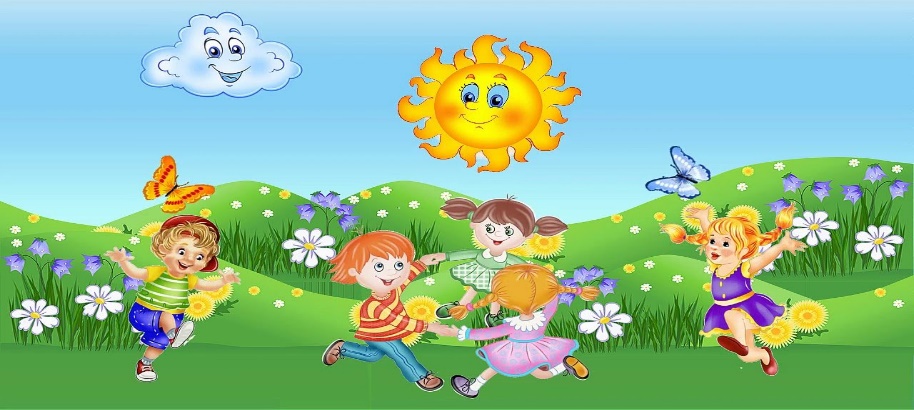 ДЕНЬ восемнадцатый: «Остров Прощания».«Дружба – это здорово».Девиз дня:«Дружба нам нужна всегда.«Я без друга никуда».ДЕНЬ восемнадцатый: «Остров Прощания».«Дружба – это здорово».Девиз дня:«Дружба нам нужна всегда.«Я без друга никуда».ДЕНЬ восемнадцатый: «Остров Прощания».«Дружба – это здорово».Девиз дня:«Дружба нам нужна всегда.«Я без друга никуда».ДЕНЬ восемнадцатый: «Остров Прощания».«Дружба – это здорово».Девиз дня:«Дружба нам нужна всегда.«Я без друга никуда».26.06Общелагерный сбор. Информ-дайджест.7.30 – 8.00Игровые комнаты.Воспитатели 1, 2 отряда.Зарядка. «Кто любит спорт, тот здоров и бодр».8.00 – 8.15Стадион.Комаровский Е.Р.Минутка здоровья «Здоровье в наших руках».8.15 – 8.45Фойе 2 этажа.Сушко Е.В.,воспитатели 1 и 2 отряда.Закрытие лагерных смен «Сделай город краше».8.45. – 9.30Игровые комнаты.Сушко Е.В.,воспитатели 1 и 2 отряда.Дискотека «Ура! Каникулы!».10.15Фойе 2 этажа.Сушко Е.В.,воспитатели 1 и 2 отряда.Выставка «Редкой книги».10.15Библиотека имени Ленина.Работники библиотеки.Конкурс рисунков «Мои планы на лето».17.00Фойе 2 этажа.Воспитатели 1, 2 отряда.Почта пожеланий «Что нам смена подарила».17.30Фойе 2 этажа.Воспитатели 1, 2 отряда.Игры на свежем воздухе.18.00Стадион.Воспитатели 1, 2 отряда.